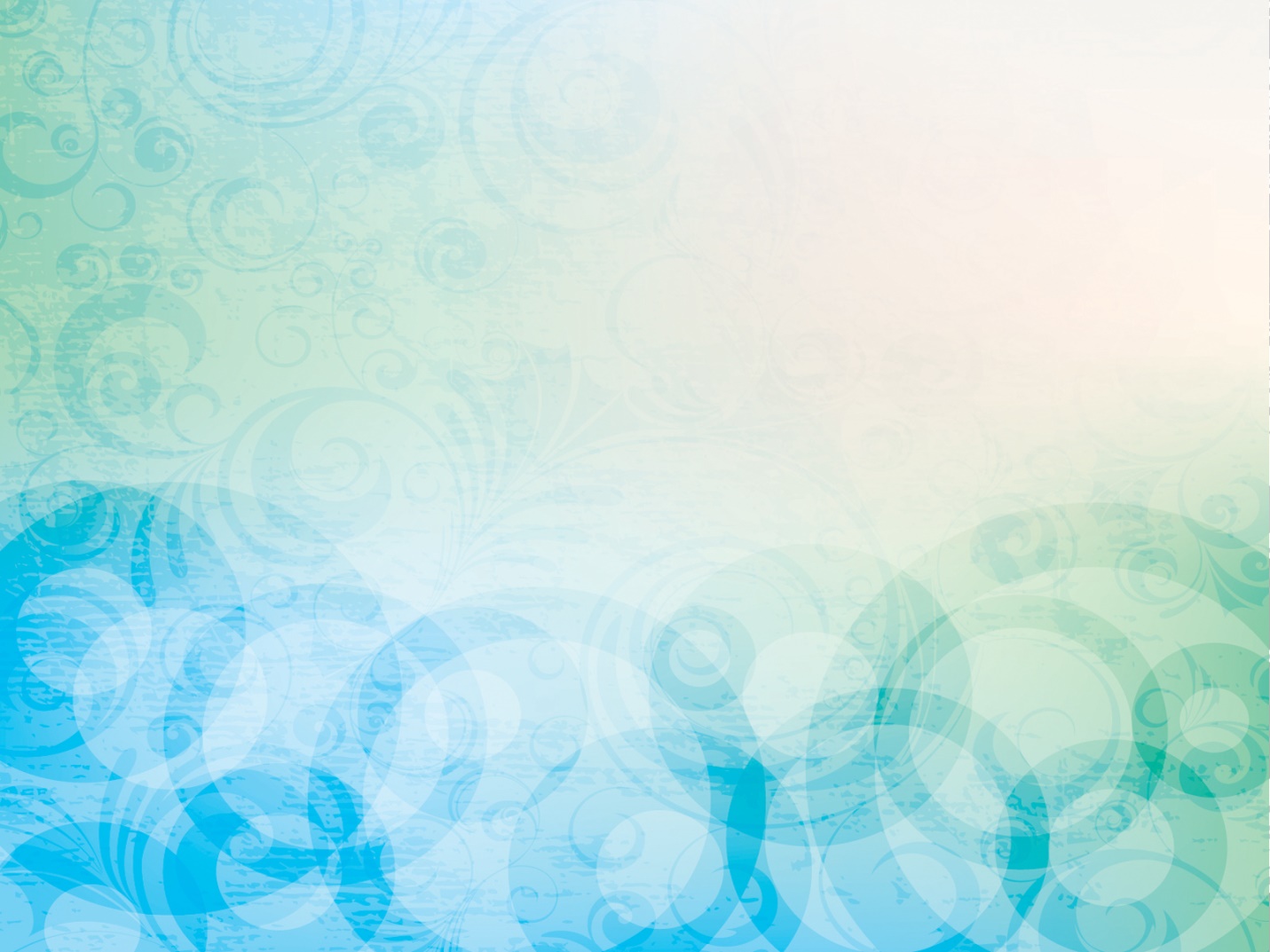 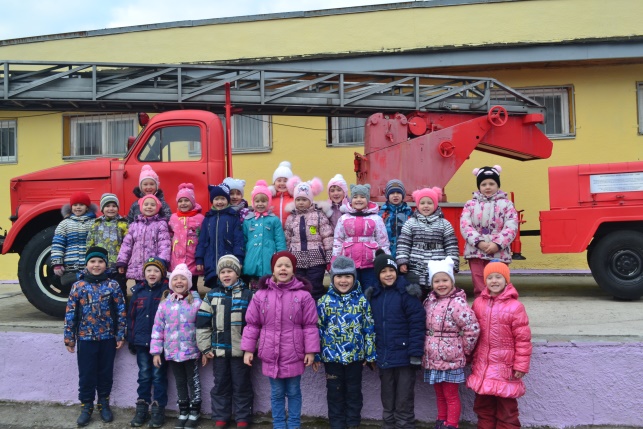 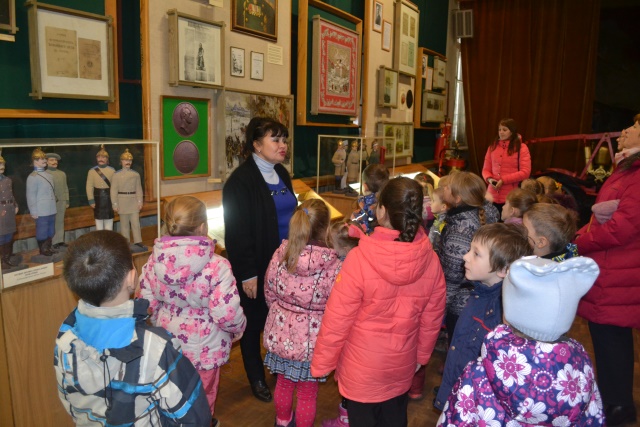 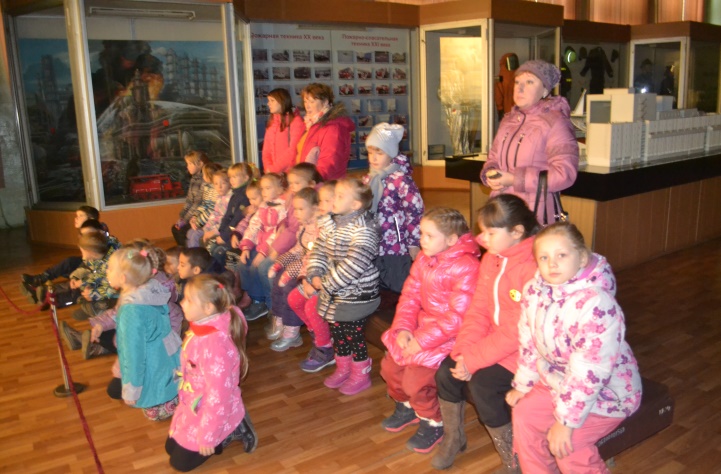 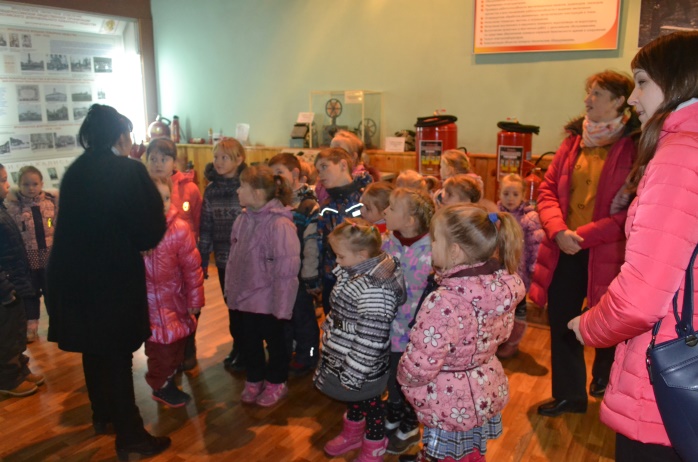 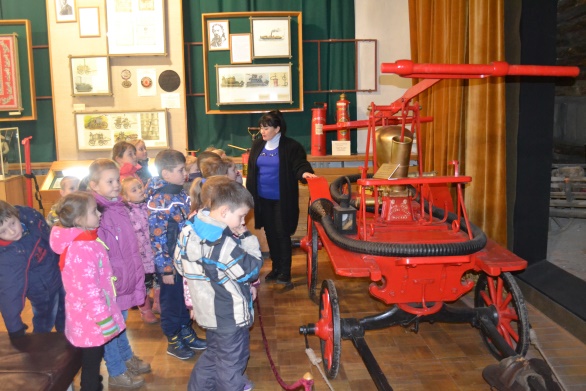 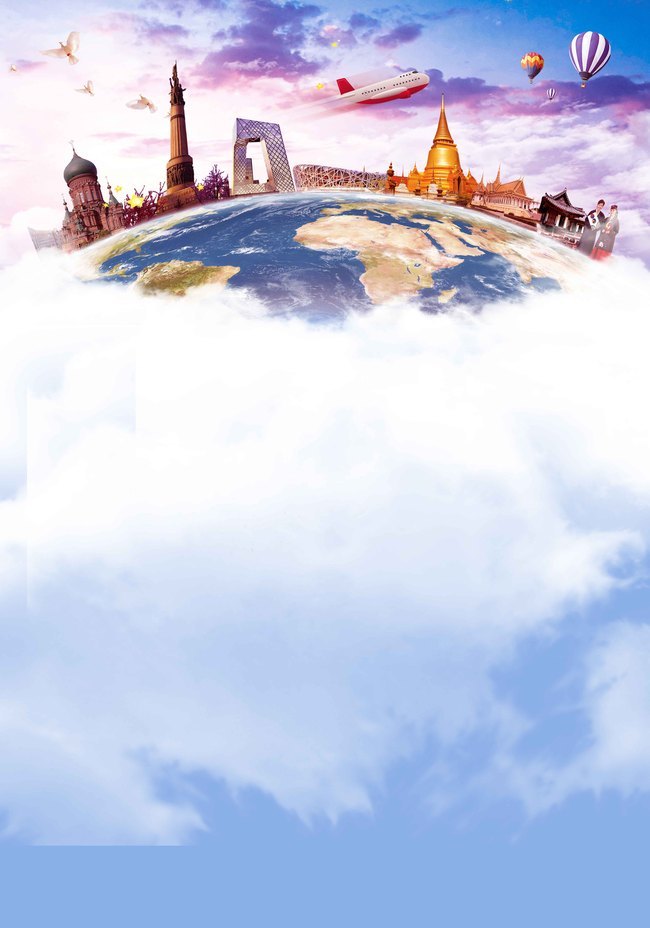 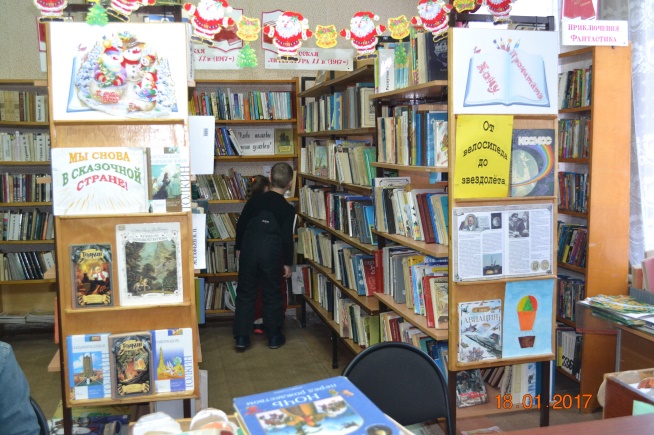 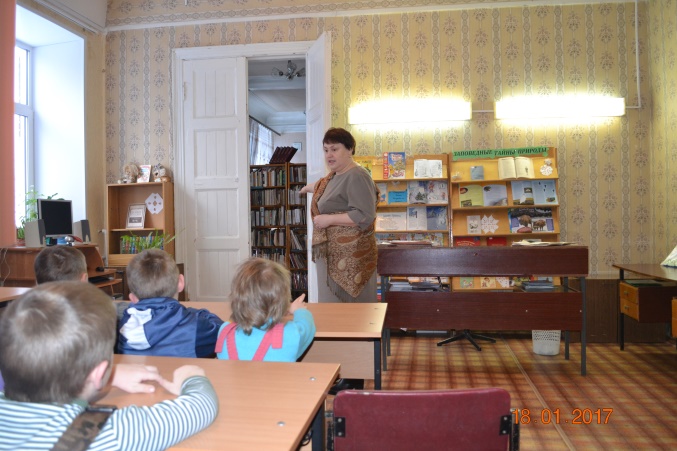 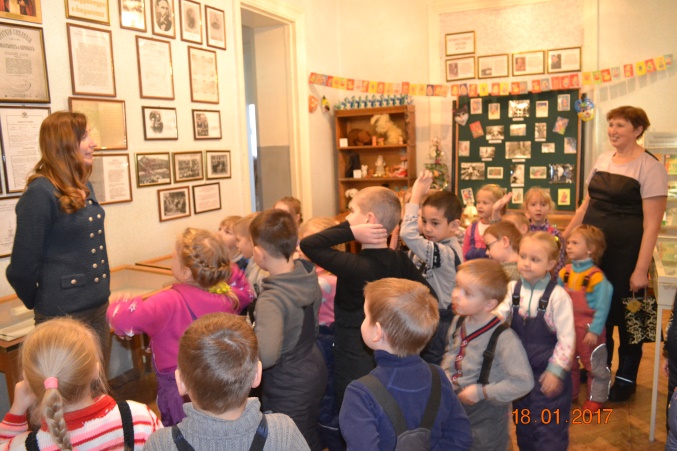 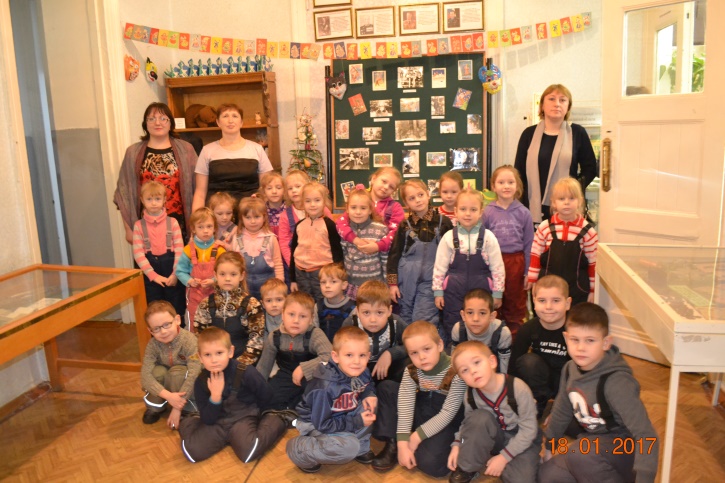 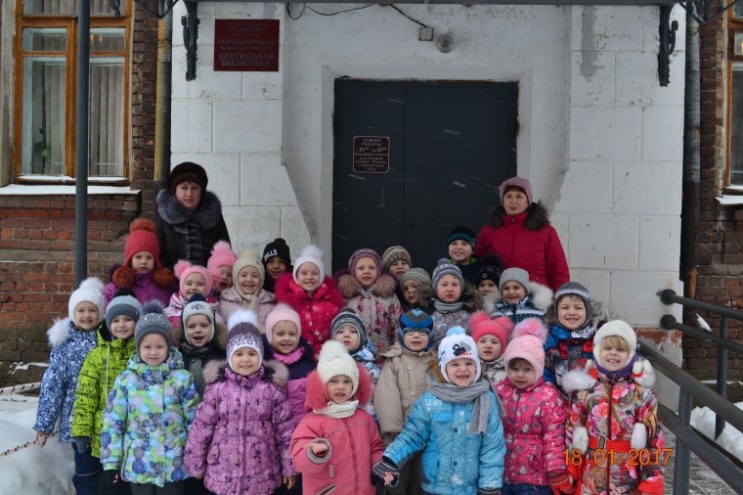 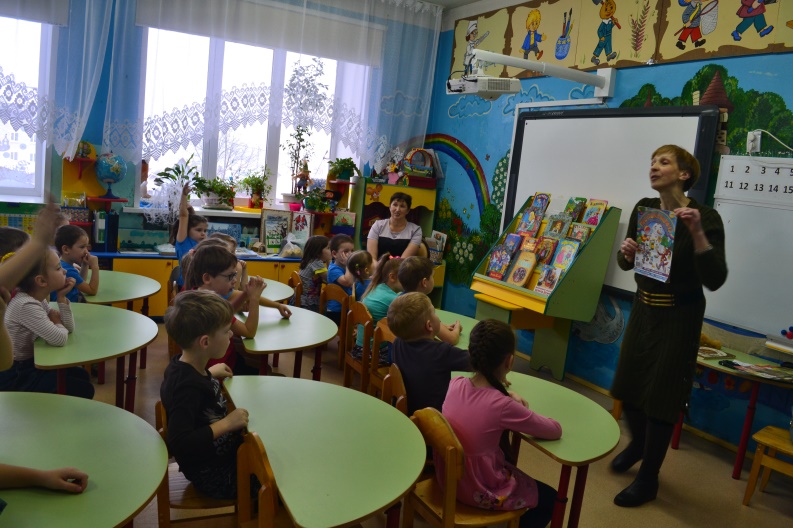 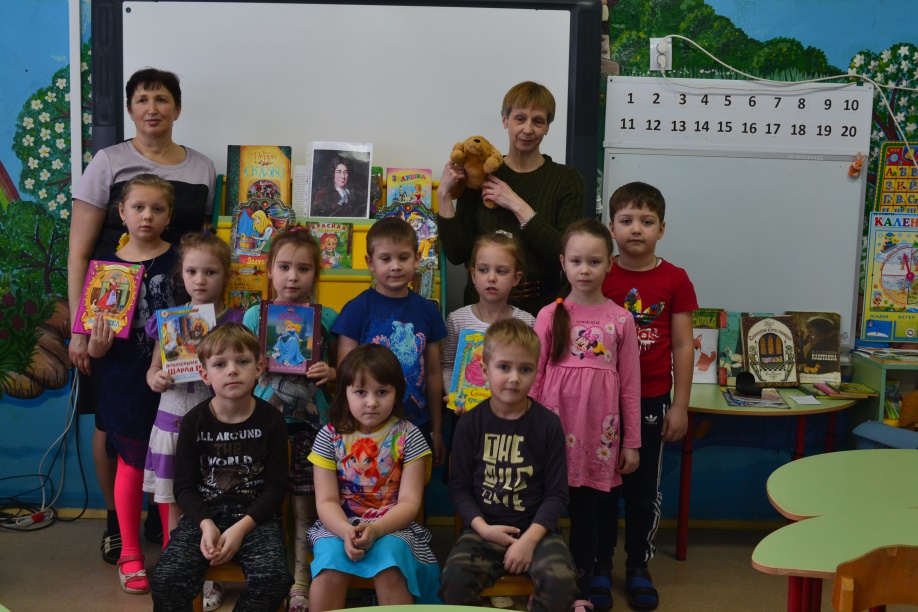 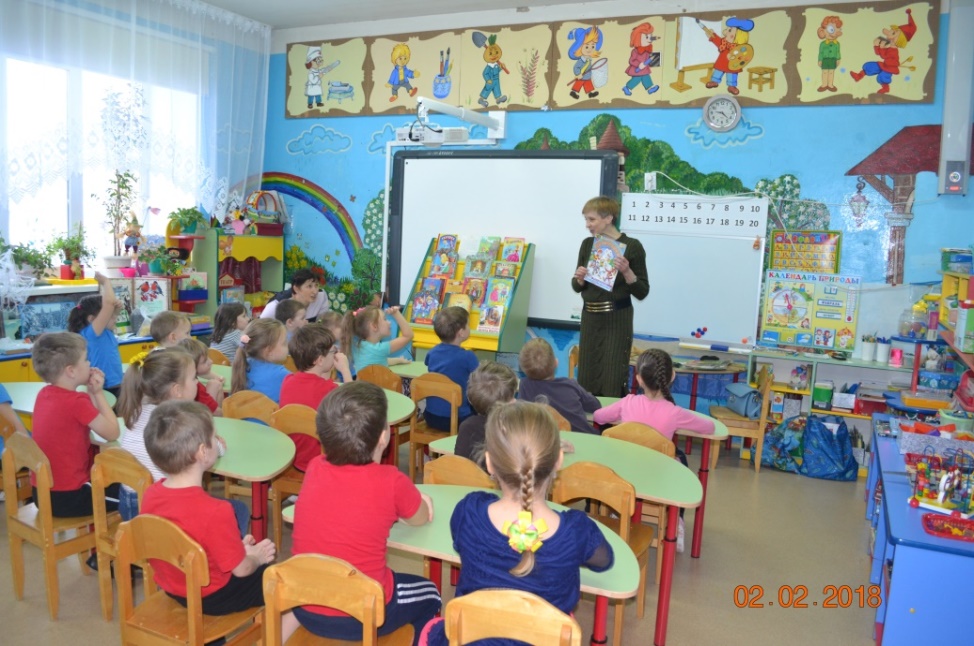 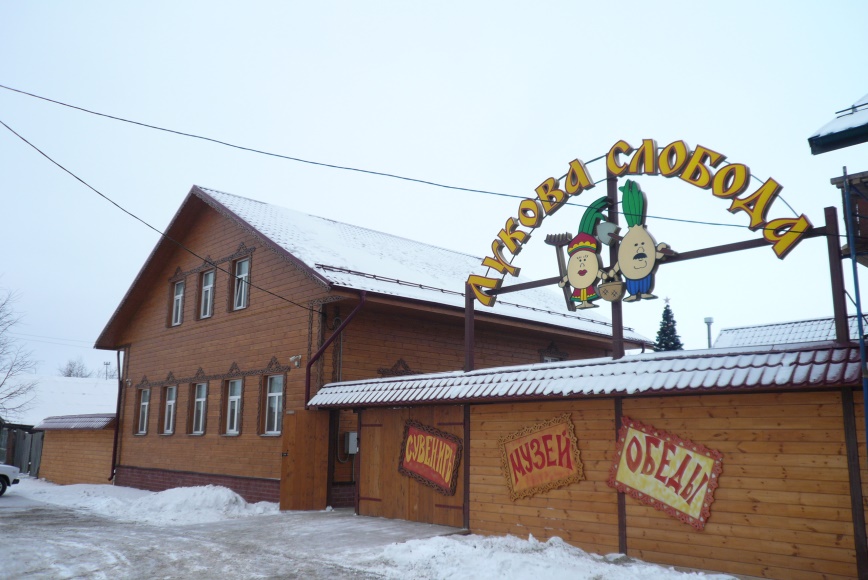 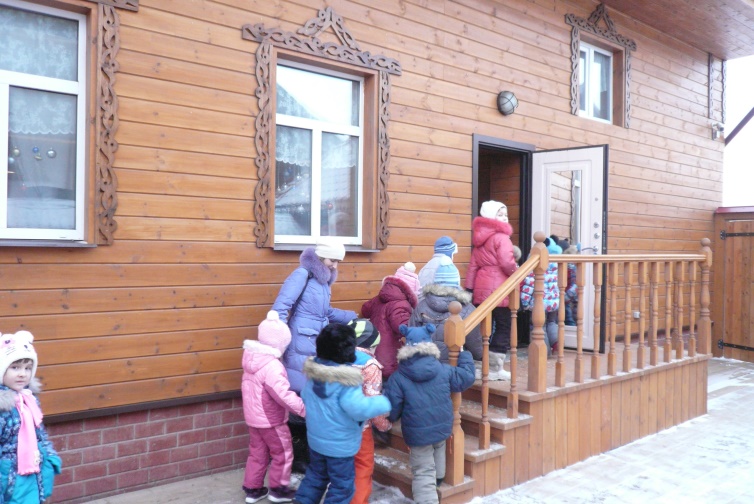 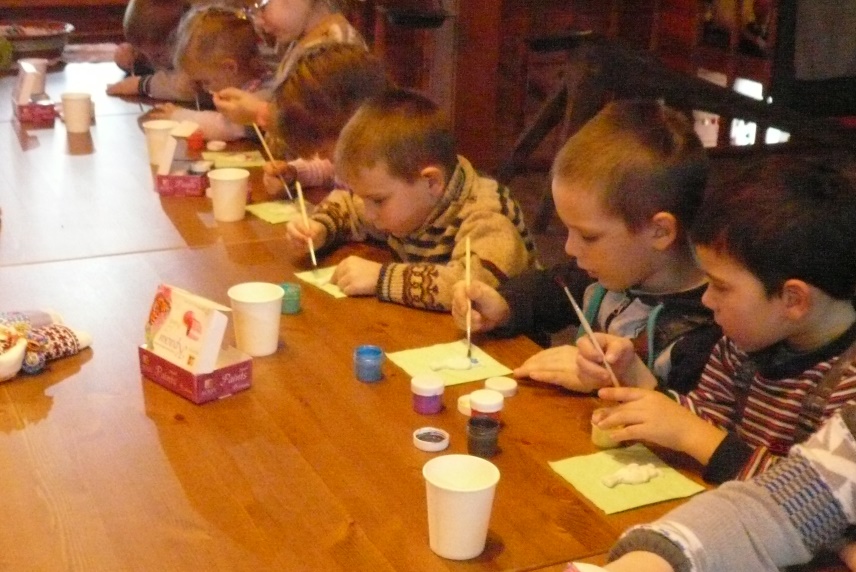 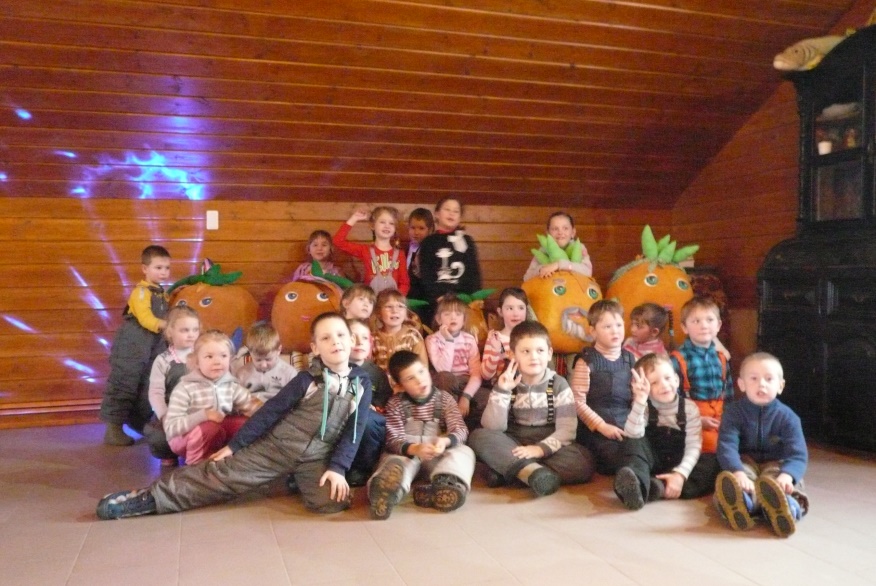 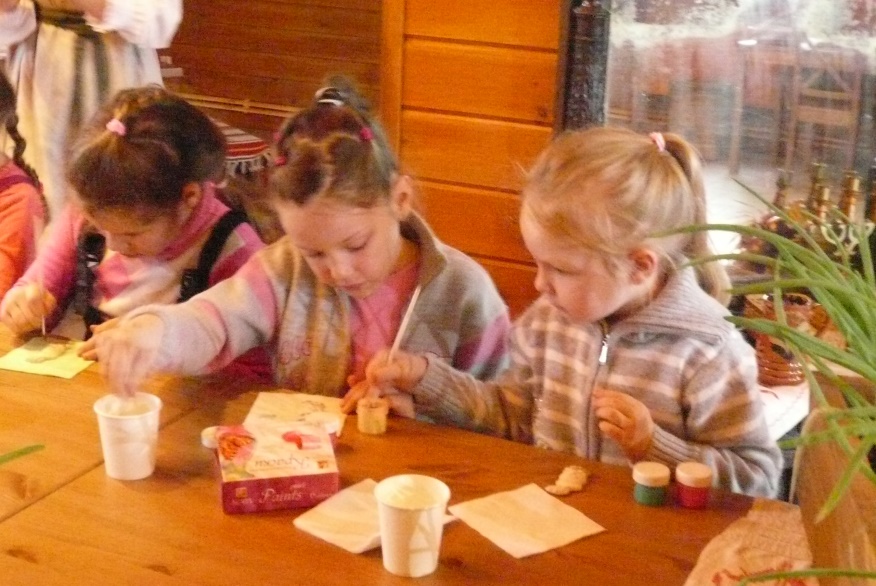 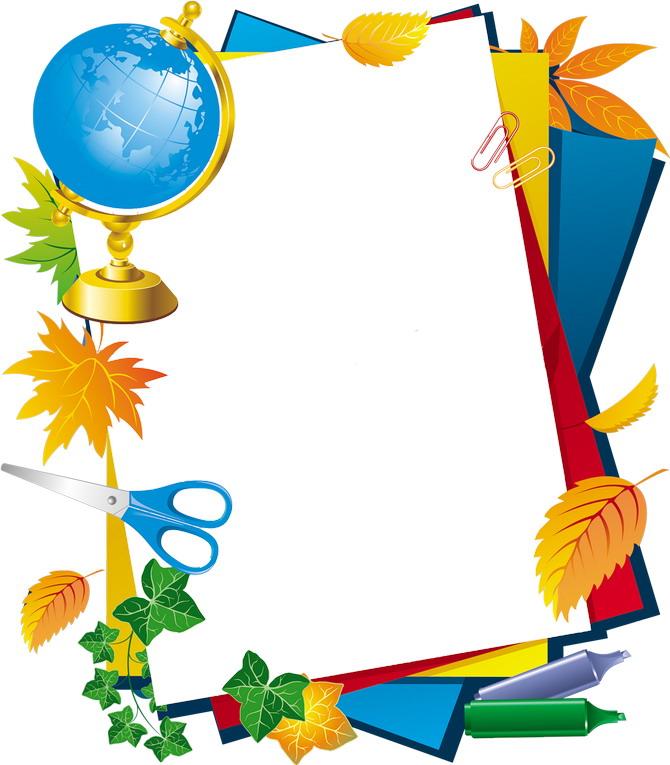         МОБУ «Полянская школа»(дошкольные группы)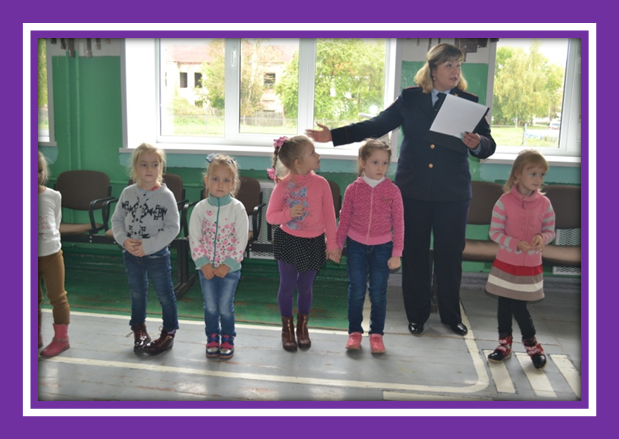 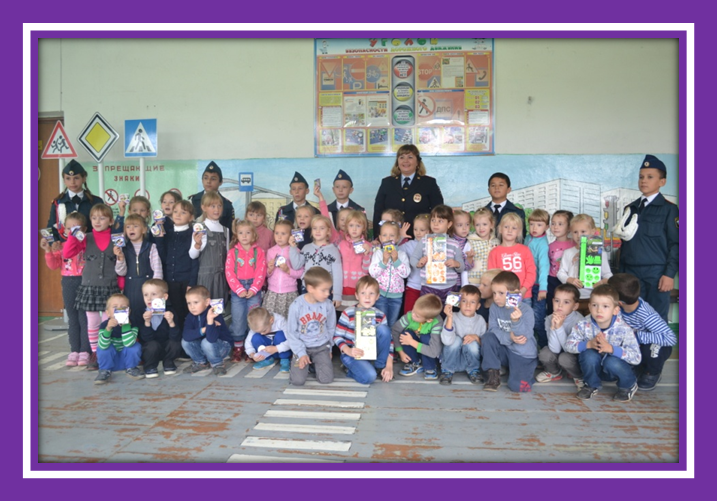 